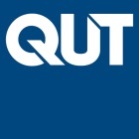 Arcadia Landscape Architecture Indigenous ScholarshipApplications close 5.00pm, 8th March 2021Arcadia Landscape Architecture Indigenous ScholarshipApplications close 5.00pm, 8th March 2021Arcadia Landscape Architecture Indigenous ScholarshipApplications close 5.00pm, 8th March 2021Arcadia Landscape Architecture Indigenous ScholarshipApplications close 5.00pm, 8th March 2021Arcadia Landscape Architecture Indigenous ScholarshipApplications close 5.00pm, 8th March 2021Arcadia Landscape Architecture Indigenous ScholarshipApplications close 5.00pm, 8th March 2021Arcadia Landscape Architecture Indigenous ScholarshipApplications close 5.00pm, 8th March 2021Arcadia Landscape Architecture Indigenous ScholarshipApplications close 5.00pm, 8th March 2021Arcadia Landscape Architecture Indigenous ScholarshipApplications close 5.00pm, 8th March 2021Arcadia Landscape Architecture Indigenous ScholarshipApplications close 5.00pm, 8th March 2021Arcadia Landscape Architecture Indigenous ScholarshipApplications close 5.00pm, 8th March 2021PART A – PERSONAL DETAILSPART A – PERSONAL DETAILSPART A – PERSONAL DETAILSPART A – PERSONAL DETAILSPART A – PERSONAL DETAILSPART A – PERSONAL DETAILSPART A – PERSONAL DETAILSPART A – PERSONAL DETAILSPART A – PERSONAL DETAILSPART A – PERSONAL DETAILSPART A – PERSONAL DETAILSPART A – PERSONAL DETAILSPART A – PERSONAL DETAILSFirst name:First name:First name:Last name:Last name:Student No.Student No.Student No.Course code / titleCourse code / titlePostal Address:Postal Address:Postal Address:State:State:State:Post Code:SuburbSuburbContact Phone No:Contact Phone No:Contact Phone No:Email Address:Email Address:PART B – SUPPORTING DOCUMENTSPART B – SUPPORTING DOCUMENTSPART B – SUPPORTING DOCUMENTSPART B – SUPPORTING DOCUMENTSPART B – SUPPORTING DOCUMENTSPART B – SUPPORTING DOCUMENTSPART B – SUPPORTING DOCUMENTSPART B – SUPPORTING DOCUMENTSPART B – SUPPORTING DOCUMENTSPART B – SUPPORTING DOCUMENTSPART B – SUPPORTING DOCUMENTSPART B – SUPPORTING DOCUMENTSPART B – SUPPORTING DOCUMENTSAlong with this application form the following documents are required to submit: Cover letter including a personal statement explaining your reasons for undertaking study in landscape architecture and indicate how the Scholarship will help to achieve your goals. Curriculum Vitae (including portfolio if available).Statement of equity, disadvantage or hardship in further study (if applicable).  QUT Equity applications can be utilised.Along with this application form the following documents are required to submit: Cover letter including a personal statement explaining your reasons for undertaking study in landscape architecture and indicate how the Scholarship will help to achieve your goals. Curriculum Vitae (including portfolio if available).Statement of equity, disadvantage or hardship in further study (if applicable).  QUT Equity applications can be utilised.Along with this application form the following documents are required to submit: Cover letter including a personal statement explaining your reasons for undertaking study in landscape architecture and indicate how the Scholarship will help to achieve your goals. Curriculum Vitae (including portfolio if available).Statement of equity, disadvantage or hardship in further study (if applicable).  QUT Equity applications can be utilised.Along with this application form the following documents are required to submit: Cover letter including a personal statement explaining your reasons for undertaking study in landscape architecture and indicate how the Scholarship will help to achieve your goals. Curriculum Vitae (including portfolio if available).Statement of equity, disadvantage or hardship in further study (if applicable).  QUT Equity applications can be utilised.Along with this application form the following documents are required to submit: Cover letter including a personal statement explaining your reasons for undertaking study in landscape architecture and indicate how the Scholarship will help to achieve your goals. Curriculum Vitae (including portfolio if available).Statement of equity, disadvantage or hardship in further study (if applicable).  QUT Equity applications can be utilised.Along with this application form the following documents are required to submit: Cover letter including a personal statement explaining your reasons for undertaking study in landscape architecture and indicate how the Scholarship will help to achieve your goals. Curriculum Vitae (including portfolio if available).Statement of equity, disadvantage or hardship in further study (if applicable).  QUT Equity applications can be utilised.Along with this application form the following documents are required to submit: Cover letter including a personal statement explaining your reasons for undertaking study in landscape architecture and indicate how the Scholarship will help to achieve your goals. Curriculum Vitae (including portfolio if available).Statement of equity, disadvantage or hardship in further study (if applicable).  QUT Equity applications can be utilised.Along with this application form the following documents are required to submit: Cover letter including a personal statement explaining your reasons for undertaking study in landscape architecture and indicate how the Scholarship will help to achieve your goals. Curriculum Vitae (including portfolio if available).Statement of equity, disadvantage or hardship in further study (if applicable).  QUT Equity applications can be utilised.Along with this application form the following documents are required to submit: Cover letter including a personal statement explaining your reasons for undertaking study in landscape architecture and indicate how the Scholarship will help to achieve your goals. Curriculum Vitae (including portfolio if available).Statement of equity, disadvantage or hardship in further study (if applicable).  QUT Equity applications can be utilised.Along with this application form the following documents are required to submit: Cover letter including a personal statement explaining your reasons for undertaking study in landscape architecture and indicate how the Scholarship will help to achieve your goals. Curriculum Vitae (including portfolio if available).Statement of equity, disadvantage or hardship in further study (if applicable).  QUT Equity applications can be utilised.Along with this application form the following documents are required to submit: Cover letter including a personal statement explaining your reasons for undertaking study in landscape architecture and indicate how the Scholarship will help to achieve your goals. Curriculum Vitae (including portfolio if available).Statement of equity, disadvantage or hardship in further study (if applicable).  QUT Equity applications can be utilised.Along with this application form the following documents are required to submit: Cover letter including a personal statement explaining your reasons for undertaking study in landscape architecture and indicate how the Scholarship will help to achieve your goals. Curriculum Vitae (including portfolio if available).Statement of equity, disadvantage or hardship in further study (if applicable).  QUT Equity applications can be utilised.Along with this application form the following documents are required to submit: Cover letter including a personal statement explaining your reasons for undertaking study in landscape architecture and indicate how the Scholarship will help to achieve your goals. Curriculum Vitae (including portfolio if available).Statement of equity, disadvantage or hardship in further study (if applicable).  QUT Equity applications can be utilised.PART C  - APPLICANT DECLARATIONPART C  - APPLICANT DECLARATIONPART C  - APPLICANT DECLARATIONPART C  - APPLICANT DECLARATIONPART C  - APPLICANT DECLARATIONPART C  - APPLICANT DECLARATIONPART C  - APPLICANT DECLARATIONPART C  - APPLICANT DECLARATIONPART C  - APPLICANT DECLARATIONPART C  - APPLICANT DECLARATIONPART C  - APPLICANT DECLARATIONPART C  - APPLICANT DECLARATIONPART C  - APPLICANT DECLARATIONBy submitting this application you declare that:to the best of your knowledge the information supplied herein is correct and complete; you acknowledge that the submission of incorrect or incomplete information may result in non-award of or cancellation of your scholarship at any stage;you authorise the University to obtain further information with respect to your application and, if necessary, provide information to education institutions and admission centres;you are aware of QUT's Privacy Statementyou are aware that this scholarship is governed by the attached terms and conditions.By submitting this application you declare that:to the best of your knowledge the information supplied herein is correct and complete; you acknowledge that the submission of incorrect or incomplete information may result in non-award of or cancellation of your scholarship at any stage;you authorise the University to obtain further information with respect to your application and, if necessary, provide information to education institutions and admission centres;you are aware of QUT's Privacy Statementyou are aware that this scholarship is governed by the attached terms and conditions.By submitting this application you declare that:to the best of your knowledge the information supplied herein is correct and complete; you acknowledge that the submission of incorrect or incomplete information may result in non-award of or cancellation of your scholarship at any stage;you authorise the University to obtain further information with respect to your application and, if necessary, provide information to education institutions and admission centres;you are aware of QUT's Privacy Statementyou are aware that this scholarship is governed by the attached terms and conditions.By submitting this application you declare that:to the best of your knowledge the information supplied herein is correct and complete; you acknowledge that the submission of incorrect or incomplete information may result in non-award of or cancellation of your scholarship at any stage;you authorise the University to obtain further information with respect to your application and, if necessary, provide information to education institutions and admission centres;you are aware of QUT's Privacy Statementyou are aware that this scholarship is governed by the attached terms and conditions.By submitting this application you declare that:to the best of your knowledge the information supplied herein is correct and complete; you acknowledge that the submission of incorrect or incomplete information may result in non-award of or cancellation of your scholarship at any stage;you authorise the University to obtain further information with respect to your application and, if necessary, provide information to education institutions and admission centres;you are aware of QUT's Privacy Statementyou are aware that this scholarship is governed by the attached terms and conditions.By submitting this application you declare that:to the best of your knowledge the information supplied herein is correct and complete; you acknowledge that the submission of incorrect or incomplete information may result in non-award of or cancellation of your scholarship at any stage;you authorise the University to obtain further information with respect to your application and, if necessary, provide information to education institutions and admission centres;you are aware of QUT's Privacy Statementyou are aware that this scholarship is governed by the attached terms and conditions.By submitting this application you declare that:to the best of your knowledge the information supplied herein is correct and complete; you acknowledge that the submission of incorrect or incomplete information may result in non-award of or cancellation of your scholarship at any stage;you authorise the University to obtain further information with respect to your application and, if necessary, provide information to education institutions and admission centres;you are aware of QUT's Privacy Statementyou are aware that this scholarship is governed by the attached terms and conditions.By submitting this application you declare that:to the best of your knowledge the information supplied herein is correct and complete; you acknowledge that the submission of incorrect or incomplete information may result in non-award of or cancellation of your scholarship at any stage;you authorise the University to obtain further information with respect to your application and, if necessary, provide information to education institutions and admission centres;you are aware of QUT's Privacy Statementyou are aware that this scholarship is governed by the attached terms and conditions.By submitting this application you declare that:to the best of your knowledge the information supplied herein is correct and complete; you acknowledge that the submission of incorrect or incomplete information may result in non-award of or cancellation of your scholarship at any stage;you authorise the University to obtain further information with respect to your application and, if necessary, provide information to education institutions and admission centres;you are aware of QUT's Privacy Statementyou are aware that this scholarship is governed by the attached terms and conditions.By submitting this application you declare that:to the best of your knowledge the information supplied herein is correct and complete; you acknowledge that the submission of incorrect or incomplete information may result in non-award of or cancellation of your scholarship at any stage;you authorise the University to obtain further information with respect to your application and, if necessary, provide information to education institutions and admission centres;you are aware of QUT's Privacy Statementyou are aware that this scholarship is governed by the attached terms and conditions.By submitting this application you declare that:to the best of your knowledge the information supplied herein is correct and complete; you acknowledge that the submission of incorrect or incomplete information may result in non-award of or cancellation of your scholarship at any stage;you authorise the University to obtain further information with respect to your application and, if necessary, provide information to education institutions and admission centres;you are aware of QUT's Privacy Statementyou are aware that this scholarship is governed by the attached terms and conditions.By submitting this application you declare that:to the best of your knowledge the information supplied herein is correct and complete; you acknowledge that the submission of incorrect or incomplete information may result in non-award of or cancellation of your scholarship at any stage;you authorise the University to obtain further information with respect to your application and, if necessary, provide information to education institutions and admission centres;you are aware of QUT's Privacy Statementyou are aware that this scholarship is governed by the attached terms and conditions.By submitting this application you declare that:to the best of your knowledge the information supplied herein is correct and complete; you acknowledge that the submission of incorrect or incomplete information may result in non-award of or cancellation of your scholarship at any stage;you authorise the University to obtain further information with respect to your application and, if necessary, provide information to education institutions and admission centres;you are aware of QUT's Privacy Statementyou are aware that this scholarship is governed by the attached terms and conditions.	   I certify that the information I have provided is true and correct. 	   I certify that the information I have provided is true and correct. 	   I certify that the information I have provided is true and correct. 	   I certify that the information I have provided is true and correct. 	   I certify that the information I have provided is true and correct. 	   I certify that the information I have provided is true and correct. 	   I certify that the information I have provided is true and correct. 	   I certify that the information I have provided is true and correct. 	   I certify that the information I have provided is true and correct. 	   I certify that the information I have provided is true and correct. 	   I certify that the information I have provided is true and correct. 	   I certify that the information I have provided is true and correct. 	   I certify that the information I have provided is true and correct. Signature:Date: Submit your application to: ci.scholarships@qut.edu.auMore Information: Creative Industries Faculty Phone: 07 3138 0140 Email: ci.scholarships@qut.edu.au Submit your application to: ci.scholarships@qut.edu.auMore Information: Creative Industries Faculty Phone: 07 3138 0140 Email: ci.scholarships@qut.edu.au Submit your application to: ci.scholarships@qut.edu.auMore Information: Creative Industries Faculty Phone: 07 3138 0140 Email: ci.scholarships@qut.edu.au Submit your application to: ci.scholarships@qut.edu.auMore Information: Creative Industries Faculty Phone: 07 3138 0140 Email: ci.scholarships@qut.edu.au Submit your application to: ci.scholarships@qut.edu.auMore Information: Creative Industries Faculty Phone: 07 3138 0140 Email: ci.scholarships@qut.edu.au Submit your application to: ci.scholarships@qut.edu.auMore Information: Creative Industries Faculty Phone: 07 3138 0140 Email: ci.scholarships@qut.edu.au Submit your application to: ci.scholarships@qut.edu.auMore Information: Creative Industries Faculty Phone: 07 3138 0140 Email: ci.scholarships@qut.edu.au Submit your application to: ci.scholarships@qut.edu.auMore Information: Creative Industries Faculty Phone: 07 3138 0140 Email: ci.scholarships@qut.edu.au Submit your application to: ci.scholarships@qut.edu.auMore Information: Creative Industries Faculty Phone: 07 3138 0140 Email: ci.scholarships@qut.edu.au Submit your application to: ci.scholarships@qut.edu.auMore Information: Creative Industries Faculty Phone: 07 3138 0140 Email: ci.scholarships@qut.edu.au Submit your application to: ci.scholarships@qut.edu.auMore Information: Creative Industries Faculty Phone: 07 3138 0140 Email: ci.scholarships@qut.edu.au Submit your application to: ci.scholarships@qut.edu.auMore Information: Creative Industries Faculty Phone: 07 3138 0140 Email: ci.scholarships@qut.edu.au Submit your application to: ci.scholarships@qut.edu.auMore Information: Creative Industries Faculty Phone: 07 3138 0140 Email: ci.scholarships@qut.edu.au 